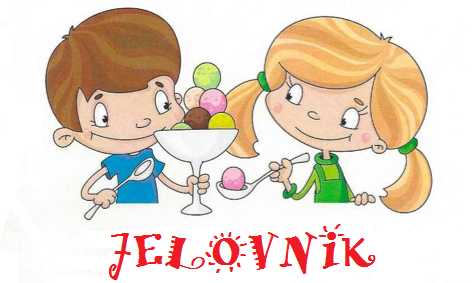 ZA MJESEC PROSINAC 2017.16 DANA - 96,00 KNPredsjednica povjerenstva:Vlatka KunićŠkola ima pravo izmjene jelovnikaI.TJEDAN 1.12.DANDATUMOBROKMOGUĆI ALERGENIPetak1.12.Grah varivo, kruhpšenica, soja, gorušicaII. TJEDAN 4.12. -  8.12.Ponedjeljak4.12.Integralni sendvič, čajpšenica, sojaUtorak5.12.Pljeskavica, rizi-bizi, kruh, salatapšenica, sojaSrijeda6.12.Pureći sote, kruh, salatapšenica, celer, gorušicaČetvrtak7.12.Burek, čajpšenica, mlijekoPetak8.12.Riba, miješana salata, kruhpšenica, jaja, sojaIII. TJEDAN 11.12.- 15.12.Ponedjeljak11.12.Sir i vrhnje, salama, kruhpšenica, mlijeko, sojaUtorak12.12.Pohani sir, pire krumpir, kruh, salatapšenica, mlijeko, jaja, gorušicaSrijeda13.12.Riža đuveč, kruh , salatapšenica, soja, celerČetvrtak14.12.Špageti bolognese, kruh, salatapšenica, jaja,celerPetak15.12.Lino-lada, kruh, mlijeko, bananapšenica, mlijeko, lješnjakIV. TJEDAN 18.12.- 22.12.Ponedjeljak18.12.Tijesto s vrhnjem, kruhpšenica, mlijekoUtorak19.12.Piletina, mlinci, salata, kruhpšenica, jajaSrijeda20.12.Fino varivo, kruhpšenica, mlijekoČetvrtak21.12.Hrenovke, ketchup, kruhpšenica, gorušica, sojaPetak22.12.Buhtla šunka-sir, kakaopšenica, jaja, mlijeko